Chapter 2 Quiz  Question 1 1 out of 1 points  Question 2 1 out of 1 points  Question 3 1 out of 1 points  Question 4 1 out of 1 points  Question 5 1 out of 1 points  Question 6 1 out of 1 points  Question 7 1 out of 1 points  Question 8 1 out of 1 points  Question 9 1 out of 1 points  Question 10 1 out of 1 points  Question 11 1 out of 1 points  Question 12 1 out of 1 points  Question 13 1 out of 1 points  Question 14 1 out of 1 points  Question 15 1 out of 1 points  Question 16 1 out of 1 points  Question 17 1 out of 1 points  Question 18 1 out of 1 points  Question 19 1 out of 1 points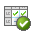 The five components of a reading event are __________, __________, __________, __________, and __________. Answer Which of the following is true of the Fry Readability formula? Answer After a decade of observing exemplary elementary classrooms, Allington concluded that "enhanced reading proficiency rests largely on" which of the following? Answer According to Howard Gardner’s Multiple Intelligence Theory, each person has the following nine intelligences, with one that is dominant: __________, __________, __________, __________, __________, __________, __________, __________, __________. Answer   IRA is the acronym for which of the following? Answer Readers use __________ clues when a word they read does not “look” right. Answer Which of the following is true of gradient-leveled books? Answer __________ is a small group method in which the teacher works with a small group of children who are reading at the same level and who use similar reading processes. Answer What is metacognition? Answer Theroux identified four ways teachers can meet the needs of all readers, by adjusting _____________.Answer A(n) __________ reader learns best from parts to whole. Answer Edmunds and Bauserman’s (2006) study suggests three reasons for the decline in motivation to read: __________, __________, and __________. Answer Who developed the multiple intelligence theory?Answer According to research, when do students become engaged? Answer According to Allington (2002), effective teachers consider the following: __________, ______________, ____________, _______________, _____________, and _____________. Answer A(n) __________ reader learns best from whole to part. Answer Readers use __________ clues when a sentence does not “sound” right. Answer Skills  refer to which of the following?Answer What does differentiating instruction refer to?Answer 